Publicado en Madrid el 20/11/2018 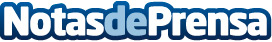 Los planes con niños para otoño de entradas.comentradas.com presenta la agenda con los mejores espectáculos y estrenos aptos para públicos de todas las edadesDatos de contacto:David MálagaNota de prensa publicada en: https://www.notasdeprensa.es/los-planes-con-ninos-para-otono-de-entradas-com Categorias: Cine Artes Escénicas Música Sociedad Entretenimiento Ocio para niños http://www.notasdeprensa.es